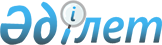 2023-2025 жылдарға арналған Ғабит Мүсірепов атындағы ауданы Бірлік ауылдық округінің бюджетін бекіту туралыСолтүстік Қазақстан облысы Ғабит Мүсірепов атындағы ауданы мәслихатының 2022 жылғы 29 желтоқсандағы № 25-2 шешімі
      Ескерту. 01.01.2023 бастап қолданысқа енгізіледі - осы шешімнің 6-тармағымен.
      Қазақстан Республикасының Бюджет кодексінің 9-1, 75-баптарына, Қазақстан Республикасының "Қазақстан Республикасындағы жергілікті мемлекеттік басқару және өзін-өзі басқару туралы" Заңының 6-бабына сәйкес, Солтүстік Қазақстан облысы Ғабит Мүсірепов атындағы ауданының мәслихаты ШЕШТІ: 
      1. 2023-2025 жылдарға арналған Ғабит Мүсірепов атындағы ауданы Бірлік ауылдық округінің бюджеті осы шешімге тиісінше 1, 2 және 3-қосымшаларға сәйкес, оның ішінде 2023 жылға келесі көлемдерде бекітілсін:
      1) кірістер – 28 726,3 мың теңге:
      салықтық түсімдер – 4 747,8 мың теңге;
      салықтық емес түсімдер – 0;
      негізгі капиталды сатудан түсетін түсімдер – 0;
      трансферттер түсімі – 23 978,5 мың теңге;
      2) шығындар – 29 110 мың теңге;
      3) таза бюджеттік кредиттеу – 0:
      бюджеттік кредиттер – 0;
      бюджеттік кредиттерді өтеу – 0;
      4) қаржы активтерімен операциялар бойынша сальдо – 0:
      қаржы активтерін сатып алу – 0;
      мемлекеттің қаржы активтерін сатудан түсетін түсімдер – 0;
      5) бюджет тапшылығы (профициті) – - 383,7 мың теңге;
      6) бюджет тапшылығын қаржыландыру (профицитін пайдалану) – 383,7 мың теңге:
      қарыздар түсімі – 0;
      қарыздарды өтеу – 0;
      бюджет қаражатының пайдаланылатын қалдықтары – 383,7 мың теңге.
      Ескерту. 1-тармақ жаңа редакцияда - Солтүстік Қазақстан облысы Ғабит Мүсірепов атындағы ауданы мәслихатының 23.05.2023 № 3-27 (01.01.2023 бастап қолданысқа енгізіледі); 14.11.2023 № 10-11 (01.01.2023 бастап қолданысқа енгізіледі) шешімдерімен.


      2. 2023 жылға арналған Бірлік ауылдық округінің кірістері Қазақстан Республикасы Бюджет кодексінің 52-1-бабына сәйкес, мынадай салықтық түсімдер есебінен қалыптастырылатындығы белгіленсін:
      1) ауылдың аумағында мемлекеттік кіріс органдарында тіркеу есебіне қою кезінде мәлімделген:
      дара кәсіпкер, жекеше нотариус, жеке сот орындаушысы, адвокат, кәсіпқой медиатор үшін – тұрған жерінен;
      қалған жеке тұлғалар үшін – тұрғылықты жері орналасқан жеке тұлғалар дербес салық салуға жататын кірістер бойынша жеке табыс салығынан;
      2) ауылдық округтің аумағындағы осы салықты салу объектілері бойынша жеке тұлғалардың мүлкіне салынатын салықтан;
      3) ауылдың аумағындағы жер учаскелері бойынша жеке және заңды тұлғалардан алынатын, елдi мекендер жерлерiне салынатын жер салығынан;
      3-1) бірыңғай жер салығынан;
      4) көлік құралдары салығынан:
      тұрғылықты жері ауылдың аумағындағы жеке тұлғалардан;
      өздерінің құрылтай құжаттарында көрсетілетін тұрған жері ауылдың аумағында орналасқан заңды тұлғалардан;
      4-1) жер учаскелерін пайдаланғаны үшін төлемақыдан.
      3. Ауылдық округ бюджеттеріне түсетін салықтық емес түсімдері:
      1) ауылдық округтің коммуналдық меншігінен (жергілікті өзін-өзі басқарудың коммуналдық меншігінен) түсетін кірістерден:
      ауылдық округтің коммуналдық меншігінің (жергілікті өзін-өзі басқарудың коммуналдық меншігінің) мүлкін жалға беруден түсетін кірістерден.
      4. Ауылдық округ бюджеттеріне негізгі капиталды сатудан түсетін түсімдері:
      1) ауыл шаруашылығы мақсатындағы жер учаскелерін сатудан түсетін түсімдерді қоспағанда, жер учаскелерін сатудан түсетін түсімдерден.
      5. Аудандық бюджеттен Бірлік ауылдық округінің бюджетіне берілетін субвенциялар көлемі 13 559 мың теңгені құрайды.
      6. Осы шешім 2023 жылғы 1 қаңтардан бастап қолданысқа енгізіледі. 2023 жылға арналған Ғабит Мүсірепов атындағы ауданы Бірлік ауылдық округінің бюджеті
      Ескерту. 1-қосымша жаңа редакцияда - Солтүстік Қазақстан облысы Ғабит Мүсірепов атындағы ауданы мәслихатының 23.05.2023 № 3-27 (01.01.2023 бастап қолданысқа енгізіледі); 14.11.2023 № 10-11 (01.01.2023 бастап қолданысқа енгізіледі) шешімдерімен. 2024 жылға арналған Ғабит Мүсірепов атындағы ауданы Бірлік ауылдық округінің бюджеті 2025 жылға арналған Ғабит Мүсірепов атындағы ауданы Бірлік ауылдық округінің бюджеті
					© 2012. Қазақстан Республикасы Әділет министрлігінің «Қазақстан Республикасының Заңнама және құқықтық ақпарат институты» ШЖҚ РМК
				
      Солтүстік Қазақстан облысы Ғабит Мүсірепов атындағыауданы мәслихатының хатшысы 

Е. Әділбеков
Солтүстік Қазақстан облысыҒабит Мүсірепов атындағыауданы мәслихатының2022 жылғы 29 желтоқсандағы№ 25-2 шешіміне 1-қосымша
Санаты
Сыныбы
Кіші сыныбы
Атауы
Сома (мың теңге)
1. Кiрiстер
28 726,3
1
Салықтық түсімдер
4 747,8
 01
Табыс салығы 
973,6
2
Жеке табыс салығы
973,6
04
Меншiкке салынатын салықтар
3 763,5
1
Мүлiкке салынатын салықтар 
142
3
Жер салығы 
95,1
4
Көлiк құралдарына салынатын салық 
3 526,4
05
Тауарларға, жұмыстарға және қызметтерге салынатын ішкі салықтар
10,7
3
Табиғи және басқа да ресурстарды пайдаланғаны үшін түсетін түсімдер
10,7
2
Салықтық емес түсiмдер
0
3
Негізгі капиталды сатудан түсетін түсімдер
0
4
Трансферттердің түсімдері
23 978,5
02
Мемлекеттiк басқарудың жоғары тұрған органдарынан түсетiн трансферттер
23 978,5
3
Аудандардың (облыстық маңызы бар қаланың) бюджетінен трансферттер
23 978,5
Функцио-налдық топ
Бюджеттік бағдарла-малардың әкімшісі
Бағдар-лама
Атауы
Сома (мың теңге)
2. Шығындар
29 110
01
Жалпы сипаттағы мемлекеттік қызметтер
26 730,9
124
Аудандық маңызы бар қала, ауыл, кент, ауылдық округ әкімінің аппараты
26 730,9
001
Аудандық маңызы бар қала, ауыл, кент, ауылдық округ әкімінің қызметін қамтамасыз ету жөніндегі қызметтер
26 326,9
022
Мемлекеттік органның күрделі шығыстары
404
07
Тұрғын үй-коммуналдық шаруашылық
2 378,2
124
Аудандық маңызы бар қала, ауыл, кент, ауылдық округ әкімінің аппараты
2 378,2
008
Елдi мекендердегі көшелердi жарықтандыру
2 228,2
011
Елді мекендерді абаттандыру мен көгалдандыру
150
15
Трансферттер
0,9
124
Аудандық маңызы бар қала, ауыл, кент, ауылдық округ әкімінің аппараты
0,9
044
Қазақстан Республикасының Ұлттық қорынан берілетін нысаналы трансферт есебінен республикалық бюджеттен бөлінген пайдаланылмаған (түгел пайдаланылмаған) нысаналы трансферттердің сомасын қайтару
0,2
048
Пайдаланылмаған (толық пайдаланылмаған) нысаналы трансферттерді қайтару
0,7
3. Таза бюджеттік кредиттеу
0
Бюджеттік кредиттер
0
Бюджеттік кредиттерді өтеу
0
4. Қаржы активтерiмен операциялар бойынша сальдо
0
Қаржы активтерін сатып алу
0
Мемлекеттің қаржы активтерін сатудан түсетін түсімдер
0
5. Бюджет тапшылығы (профициті)
-383,7
6. Бюджеттің тапшылығын қаржыландыру (профицитін пайдалану) 
383,7
Қарыздар түсімдері
0
Қарыздарды өтеу
0
Бюджет қаражатының пайдаланылатын қалдықтары
383,7
Санаты
Сыныбы
Кіші сыныбы
Атауы
Сома (мың теңге)
8
Бюджет қаражатының пайдаланылатын қалдықтары
383,7
01
Бюджет қаражатының қалдықтары
383,7
1
Бюджет қаражатының бос қалдықтары
383,7Солтүстік Қазақстан облысыҒабит Мүсірепов атындағыауданы мәслихатының2022 жылғы 29 желтоқсандағы№ 25-2 шешіміне 2-қосымша
Санаты
Сыныбы
Кіші сыныбы
Атауы
Сома (мың теңге)
1. Кiрiстер
25 440
1
Салықтық түсімдер
6 545
01
Табыс салығы
1 500
2
Жеке табыс салығы
1 500
04
Меншiкке салынатын салықтар
5 032
1
Мүлiкке салынатын салықтар
170
3
Жер салығы
8
4
Көлiк құралдарына салынатын салық
4 404
5
Бірыңғай жер салығы
450
05
Тауарларға, жұмыстарға және қызметтерге салынатын ішкі салықтар
13
3
Табиғи және басқа да ресурстарды пайдаланғаны үшін түсетін түсімдер
13
2
Салықтық емес түсімдер
0
3
Негізгі капиталды сатудан түсетін түсімдер
0
4
Трансферттердің түсімдері
18 895
02
Мемлекеттік басқарудың жоғары тұрған органдарынан түсетін трансферттер
18 895
3
Аудандық (облыстық маңызы бар қаланың) бюджетінен түсетін трансферттер
18 895
Функцио-налдық топ
Бюджеттік бағдарла-малардың әкімшісі
Бағдар-лама
Атауы
Сома (мың теңге)
2. Шығындар
25 440
01
Жалпы сипаттағы мемлекеттік қызметтер
24 520
124
Аудандық маңызы бар қала, ауыл, кент, ауылдық округ әкімінің аппараты
24 520
001
Аудандық маңызы бар қала, ауыл, кент, ауылдық округ әкімінің қызметін қамтамасыз ету жөніндегі қызметтер
24 520
07
Тұрғын үй-коммуналдық шаруашылық
920
124
Аудандық маңызы бар қала, ауыл, кент, ауылдық округ әкімінің аппараты
920
008
Елдi мекендердегі көшелердi жарықтандыру
920
3. Таза бюджеттік кредиттеу
0
Бюджеттік кредиттер
0
Бюджеттік кредиттерді өтеу
0
4. Қаржы активтерiмен операциялар бойынша сальдо
0
Қаржы активтерін сатып алу
0
Мемлекеттің қаржы активтерін сатудан түсетін түсімдер
0
5. Бюджет тапшылығы (профициті)
0
6. Бюджеттің тапшылығын қаржыландыру (профицитін пайдалану) 
0
Қарыздар түсімдері
0
Қарыздарды өтеу
0
Бюджет қаражатының пайдаланылатын қалдықтары
0Солтүстік Қазақстан облысыҒабит Мүсірепов атындағыауданы мәслихатының2022 жылғы 29 желтоқсандағы№ 25-2 шешіміне 3-қосымша
Санаты
Сыныбы
Кіші сыныбы
Атауы
Сома (мың теңге)
1. Кiрiстер
25 440
1
Салықтық түсімдер
6 545
01
Табыс салығы
1 500
2
Жеке табыс салығы
1 500
04
Меншiкке салынатын салықтар
5 032
1
Мүлiкке салынатын салықтар
170
3
Жер салығы
8
4
Көлiк құралдарына салынатын салық
4 404
5
Бірыңғай жер салығы
450
05
Тауарларға, жұмыстарға және қызметтерге салынатын ішкі салықтар
13
3
Табиғи және басқа да ресурстарды пайдаланғаны үшін түсетін түсімдер
13
2
Салықтық емес түсімдер
0
3
Негізгі капиталды сатудан түсетін түсімдер
0
4
Трансферттердің түсімдері
18 895
02
Мемлекеттік басқарудың жоғары тұрған органдарынан түсетін трансферттер
18 895
3
Аудандық (облыстық маңызы бар қаланың) бюджетінен түсетін трансферттер
18 895
Функцио-налдық топ
Бюджеттік бағдарла-малардың әкімшісі
Бағдар-лама
Атауы
Сома (мың теңге)
2. Шығындар
25 440
01
Жалпы сипаттағы мемлекеттік қызметтер
24 520
124
Аудандық маңызы бар қала, ауыл, кент, ауылдық округ әкімінің аппараты
24 520
001
Аудандық маңызы бар қала, ауыл, кент, ауылдық округ әкімінің қызметін қамтамасыз ету жөніндегі қызметтер
24 520
07
Тұрғын үй-коммуналдық шаруашылық
920
124
Аудандық маңызы бар қала, ауыл, кент, ауылдық округ әкімінің аппараты
920
008
Елдi мекендердегі көшелердi жарықтандыру
920
3. Таза бюджеттік кредиттеу
0
Бюджеттік кредиттер
0
Бюджеттік кредиттерді өтеу
0
4. Қаржы активтерiмен операциялар бойынша сальдо
0
Қаржы активтерін сатып алу
0
Мемлекеттің қаржы активтерін сатудан түсетін түсімдер
0
5. Бюджет тапшылығы (профициті)
0
6. Бюджеттің тапшылығын қаржыландыру (профицитін пайдалану) 
0
Қарыздар түсімдері
0
Қарыздарды өтеу
0
Бюджет қаражатының пайдаланылатын қалдықтары
0